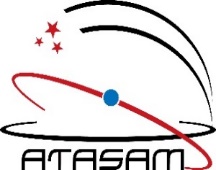 ASTROFİZİK ARAŞTIRMA VE UYGULAMA MERKEZİ  (ATASAM) LİSANS PROGRAMI (ALİP) BAŞVURU FORMUKİŞİSEL BİLGİLERİNİZ:KİŞİSEL BİLGİLERİNİZ:KİŞİSEL BİLGİLERİNİZ:KİŞİSEL BİLGİLERİNİZ:KİŞİSEL BİLGİLERİNİZ:KİŞİSEL BİLGİLERİNİZ:KİŞİSEL BİLGİLERİNİZ:KİŞİSEL BİLGİLERİNİZ:KİŞİSEL BİLGİLERİNİZ:KİŞİSEL BİLGİLERİNİZ:Adı Adı SoyadıSoyadıSoyadıSoyadıCinsiyetCinsiyet Kadın:   	                         Erkek:                                                                   (X koyunuz) Kadın:   	                         Erkek:                                                                   (X koyunuz) Kadın:   	                         Erkek:                                                                   (X koyunuz) Kadın:   	                         Erkek:                                                                   (X koyunuz) Kadın:   	                         Erkek:                                                                   (X koyunuz) Kadın:   	                         Erkek:                                                                   (X koyunuz) Kadın:   	                         Erkek:                                                                   (X koyunuz) Kadın:   	                         Erkek:                                                                   (X koyunuz)Doğum Yeri Doğum Yeri Doğum Tarihi Doğum Tarihi Doğum Tarihi Doğum Tarihi TC Kimlik NoTC Kimlik NoKan GrubuKan GrubuKan GrubuKan GrubuEv AdresiEv AdresiEv Telefonu Ev Telefonu Cep TelefonuCep TelefonuCep TelefonuCep TelefonuE-PostaE-PostaEĞİTİM DURUMUEĞİTİM DURUMUEĞİTİM DURUMUEĞİTİM DURUMUEĞİTİM DURUMUEĞİTİM DURUMUEĞİTİM DURUMUEĞİTİM DURUMUEĞİTİM DURUMUEĞİTİM DURUMUOkul AdıAdıAdıAdıAdıBölümüBölümüBölümüNot Ortalaması Lise Ön LisansLisansPrograma katılmak istediğiniz ay (Temmuz - Ağustos - Eylül): Programa katılmak istediğiniz ay (Temmuz - Ağustos - Eylül): Programa katılmak istediğiniz ay (Temmuz - Ağustos - Eylül): Programa katılmak istediğiniz ay (Temmuz - Ağustos - Eylül): Programa katılmak istediğiniz ay (Temmuz - Ağustos - Eylül): Programa katılmak istediğiniz ay (Temmuz - Ağustos - Eylül): Programa katılmak istediğiniz ay (Temmuz - Ağustos - Eylül): Programa katılmak istediğiniz ay (Temmuz - Ağustos - Eylül): Programa katılmak istediğiniz ay (Temmuz - Ağustos - Eylül): Programa katılmak istediğiniz ay (Temmuz - Ağustos - Eylül): YABANCI DİL BİLGİSİ (Çok İyi, İyi, Orta, Az)YABANCI DİL BİLGİSİ (Çok İyi, İyi, Orta, Az)YABANCI DİL BİLGİSİ (Çok İyi, İyi, Orta, Az)YABANCI DİL BİLGİSİ (Çok İyi, İyi, Orta, Az)YABANCI DİL BİLGİSİ (Çok İyi, İyi, Orta, Az)YABANCI DİL BİLGİSİ (Çok İyi, İyi, Orta, Az)YABANCI DİL BİLGİSİ (Çok İyi, İyi, Orta, Az)YABANCI DİL BİLGİSİ (Çok İyi, İyi, Orta, Az)YABANCI DİL BİLGİSİ (Çok İyi, İyi, Orta, Az)YABANCI DİL BİLGİSİ (Çok İyi, İyi, Orta, Az)Yabancı Dil Yabancı Dil Yabancı Dil Okuma / AnlamaOkuma / AnlamaYazma Yazma KonuşmaKonuşmaKonuşmaBildiğiniz / kullandığınız donanımlar, aygıtlar ve yazılımlar: Herhangi Bir Sağlık Probleminiz Var:         	Yok:                                                              (X koyunuz)Var:         	Yok:                                                              (X koyunuz)Varsa nedir?Sigara kullanıyor musunuz?Evet:                Hayır:                                                            (X koyunuz)Evet:                Hayır:                                                            (X koyunuz)Acil Durumda Haber Verilmesini İstediğiniz Kişi Bilgileri:Acil Durumda Haber Verilmesini İstediğiniz Kişi Bilgileri:Acil Durumda Haber Verilmesini İstediğiniz Kişi Bilgileri:Adı Soyadı:                                                                          Tel : Adı Soyadı:                                                                          Tel : Adı Soyadı:                                                                          Tel : Referansınız - 1:Referansınız - 1:Referansınız – 2:Ad – SoyadKurumİmzaAd – SoyadKurumİmzaAd – SoyadKurumİmzaBaşvuru Sahibi:                                                    ……/……/20….                                                        İmza           Başvuru Sahibi:                                                    ……/……/20….                                                        İmza           Başvuru Sahibi:                                                    ……/……/20….                                                        İmza           